		Соглашение		О принятии единообразных технических предписаний для колесных транспортных средств, предметов оборудования и частей, которые могут быть установлены и/или использованы на колесных транспортных средствах, и об условиях взаимного признания официальных утверждений, выдаваемых на основе этих предписаний*(Пересмотр 2, включающий поправки, вступившие в силу 16 октября 1995 года)		Добавление 127: Правила № 128		Поправка 3Дополнение 3 к первоначальному варианту Правил − Дата вступления в силу: 15 июня 2015 года		Единообразные предписания, касающиеся официального утверждения источников света на светоизлучающих диодах (СИД) для использования в официально утвержденных фарах механических транспортных средств и их прицеповДанный документ опубликован исключительно в информационных целях. Аутентичным и юридически обязательным текстом является документ ECE/TRANS/WP.29/2014/64.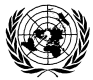 ОРГАНИЗАЦИЯ ОБЪЕДИНЕННЫХ НАЦИЙПриложение 1, спецификация LW2/1, таблицу изменить следующим образом:""E/ECE/324/Rev.2/Add.127/Amend.3−E/ECE/TRANS/505/Rev.2/Add.127/Amend.3E/ECE/324/Rev.2/Add.127/Amend.3−E/ECE/TRANS/505/Rev.2/Add.127/Amend.322 June 2015Цоколь PGJY50 в соответствии с публикацией МЭК 60061 (спецификация 7004-182-1)